JELENTKEZÉSI LAP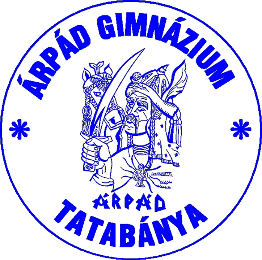 KÖZPONTI ÍRÁSBELI VIZSGÁRA Beküldési határidő: 2023. november 30.Beküldendő abba a központi írásbeli vizsgát szervező középiskolába, amelyikben a tanuló a központi írásbeli vizsgát meg kívánja írni.A jelentkezési lapot nyomtatott nagybetűkkel, és a megfelelő cellába X jelet elhelyezve kell kitölteni!A jelentkező adataiA jelentkező oktatási azonosító száma: 	 Külföldi jelentkező*: Családi neve: 		Utóneve(i): 	Születési helye: 		Születési ideje: 	Neme:    férfi    nő  	Anyja születési családi és utóneve(i): 	Lakóhely címe: 	Értesítési cím: 	Szülő telefonszáma: 	 Értesítési e-mail címe: 	*Kizárólag abban az esetben kell kitölteni, ha nem Magyarországról jelentkezik és magyarországi oktatási azonosító számmal nem rendelkezik!A jelentkező általános iskolájának adataiOM azonosítója: (6 számjegyű vagy bizonyos szakképző intézmények esetén 6/3 számjegyű kód): _ _ _ _ _ _ /_ _ _Neve: 	Címe: 	A központi írásbeli vizsgát az alábbi középfokú iskolában és helyen kívánom teljesíteniOM azonosítója: 031936/001Neve: Tatabányai Árpád GimnáziumCíme: 2800 Tatabánya, Fő tér 1.5. A központi írásbeli vizsga speciális vizsgakörülményeire vonatkozó adatok**Speciális vizsgakörülményeket a szakértői véleményben foglaltak alapján igényel:	A speciális vizsgakörülményekre vonatkozó, jelentkezési laphoz csatolt mellékletek:   szülői kérelem	dbszakértői vélemény	db**Kizárólag a nemzeti köznevelésről szóló 2011. évi CXC. törvény 4. § 3. és 25. pontjában, illetve a szakképzésről szóló 2019. évi LXXX. törvény7. § 5. és 1. pontjában meghatározott sajátos nevelési igényű tanuló (SNI), illetve beilleszkedési, tanulási, magatartási nehézséggel küzdő (BTMN) tanuló esetében kérelmezhető. Amennyiben a különleges bánásmódot igénylő tanuló speciális írásbeli vizsgakörülmények biztosítását igényli, úgy ezt a szülőnek írásban kérelmeznie kell – a központi írásbeli vizsga előtt – a vizsgát szervező intézmény igazgatójától. A szülő által írt kérelemhez a szakértői véleményt csatolni kell! A szülő kérelméről az adott intézmény igazgatója jogosult dönteni. A megfelelő jelölőnégyzetet jelölje X jellel!A táblázatban megjelölt tárgyakból központi írásbeli vizsgára jelentkezem. Kijelentem, hogy a kezelt adatok körét, az adatkezelés feltételeit, továbbá a jogorvoslati lehetőségeket részletesen tárgyaló Adatvédelmi tájékoztató tartalmát, a középfokú felvételi dokumentum benyújtását megelőzően megismertem, és az abban foglaltakat tudomásul vettem. Büntetőjogi felelősségem tudatában kijelentem, hogy a beírt adatok a valóságnak megfelelnek.Kelt: _ _ _ _ _ _ _ _ _ _ _ _ _ _ _ _ _ _ _, 2023.  _ _ _ _ _ _ _ _ _ _ _ hó	nap_ _ _ _ _ _ _ _ _ _ _ _ _ _ _ _	_ _ _ _ _ _ _ _ _ _ _ _ _ _szülő aláírása	jelentkező aláírása4. Vizsga típusaA középfokú iskola 9. évfolyamára jelentkezők központi írásbeli vizsgája:magyar nyelvmatematika6 évfolyamos gimnáziumba jelentkezők központi írásbeli vizsgája:magyar nyelvmatematika